We Can! Book 4 Unit 1: Wild Animals  1. Listen and match pictures and words. Number the words.[Play CD2 03 or read.]   2. Listen and write about the animals. Use these words. [Play CD1 07 or read.]  big / trunks	black and white/ stripes	scary/ big teethsmart/ long arms	long/ no arms or legs	  fat/ big mouths. 3. Read and answer. Check √  YES or NO. Then write.Kangaroos can jump but they can’t fly. Crocodiles can swim but they can’t fly. 7 chimpanzee     12 koala    3 ostrich    4 lion   6 elephant  8 hippo     10 snake    1 giraffe11 kangaroo     2 zebra     13 iguana14 polar bear5 hyena15 tiger        9 rhinoceros  14 polar bear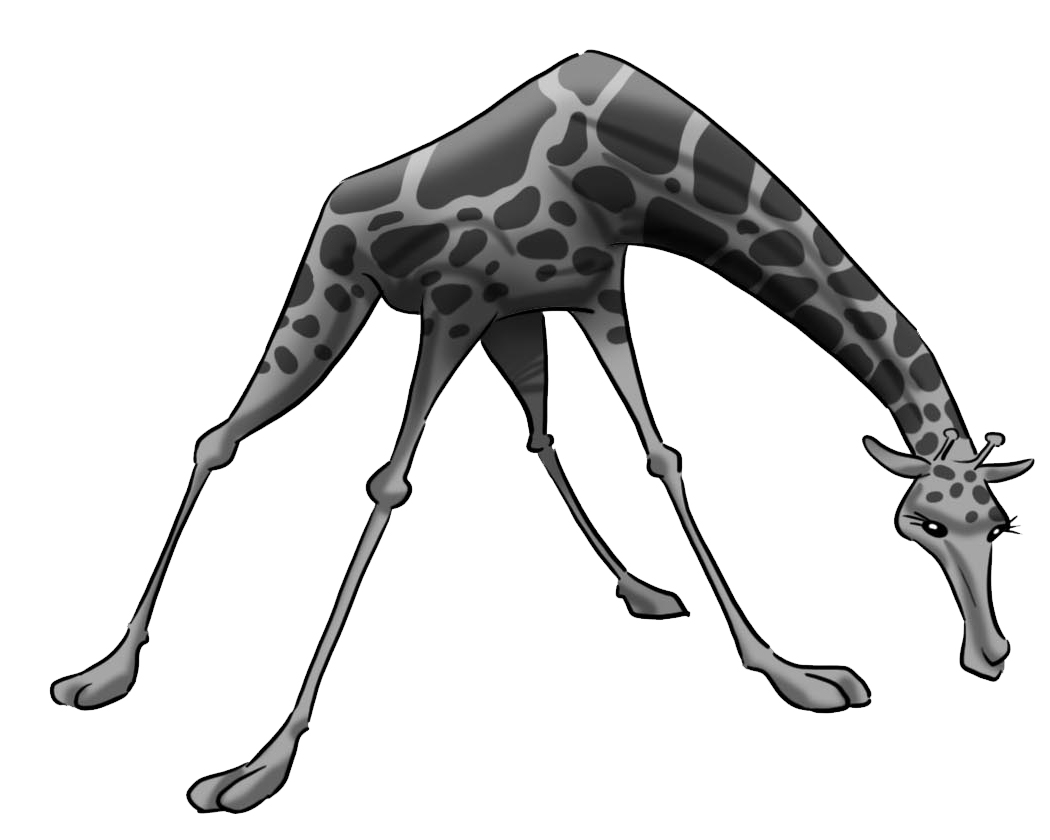 1. 2. 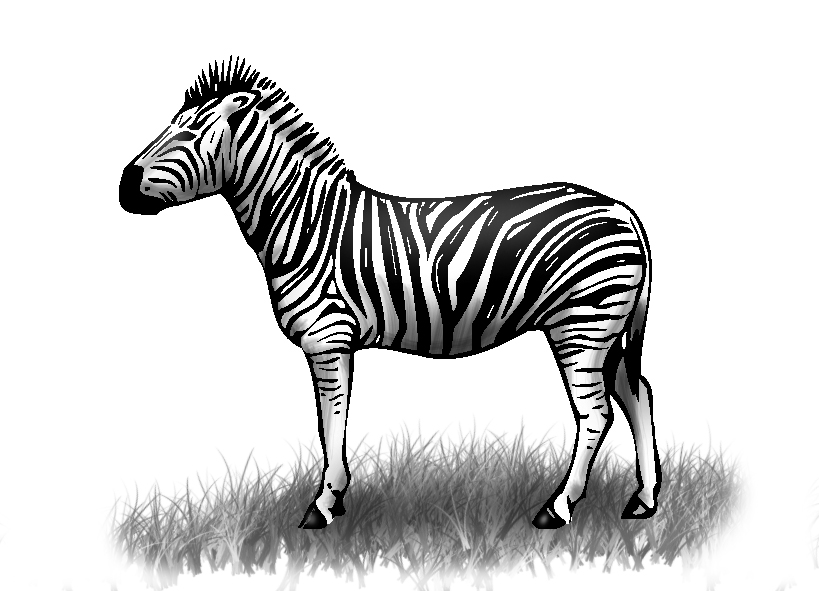 3. 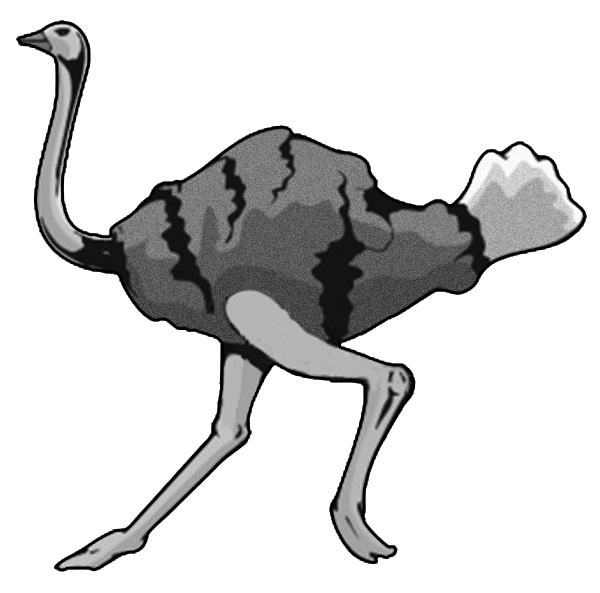 4. 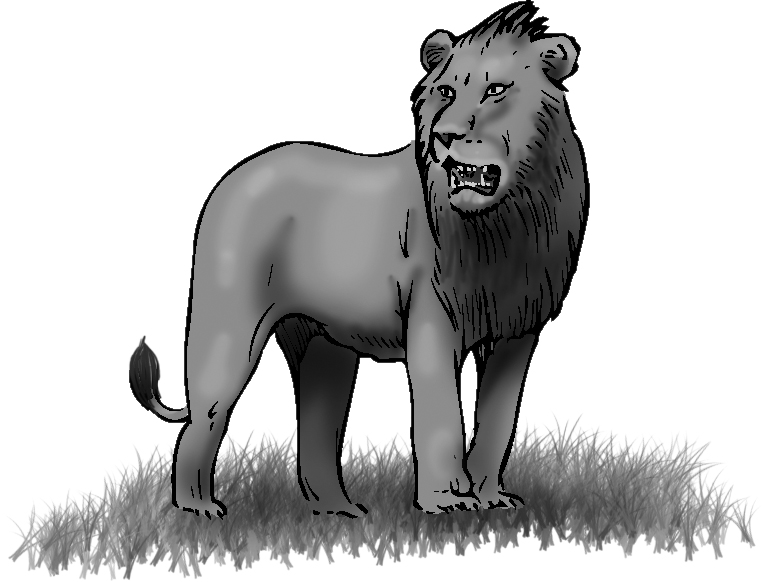 5. 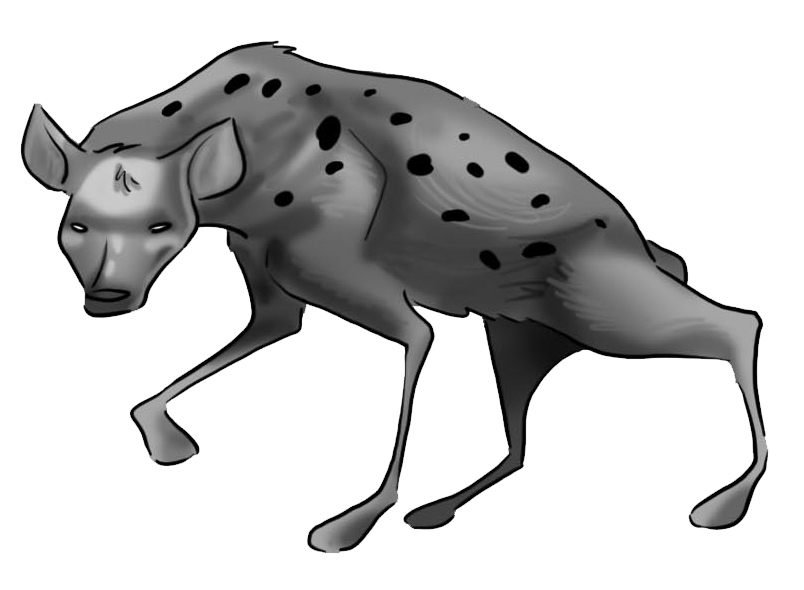 6. 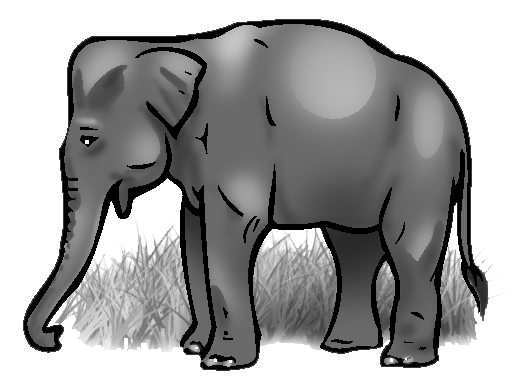 7. 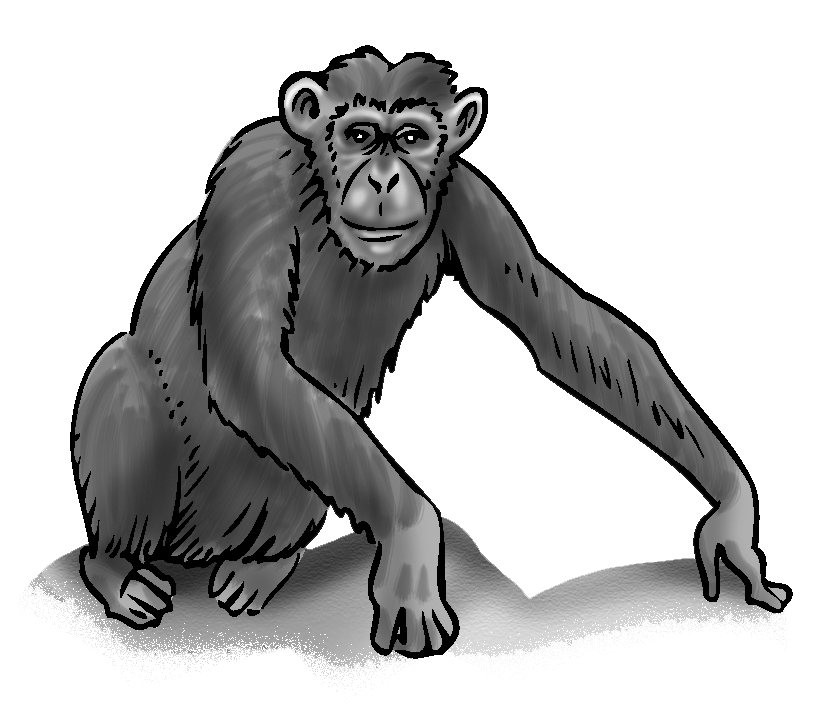 8. 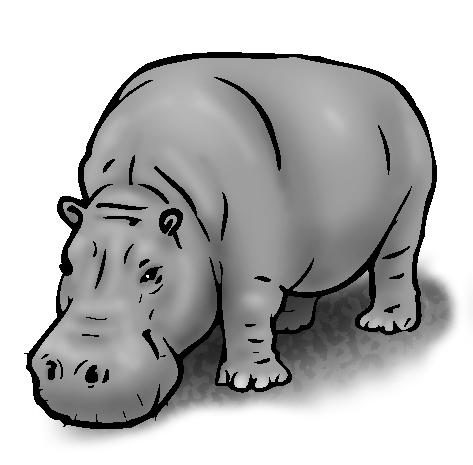 9. 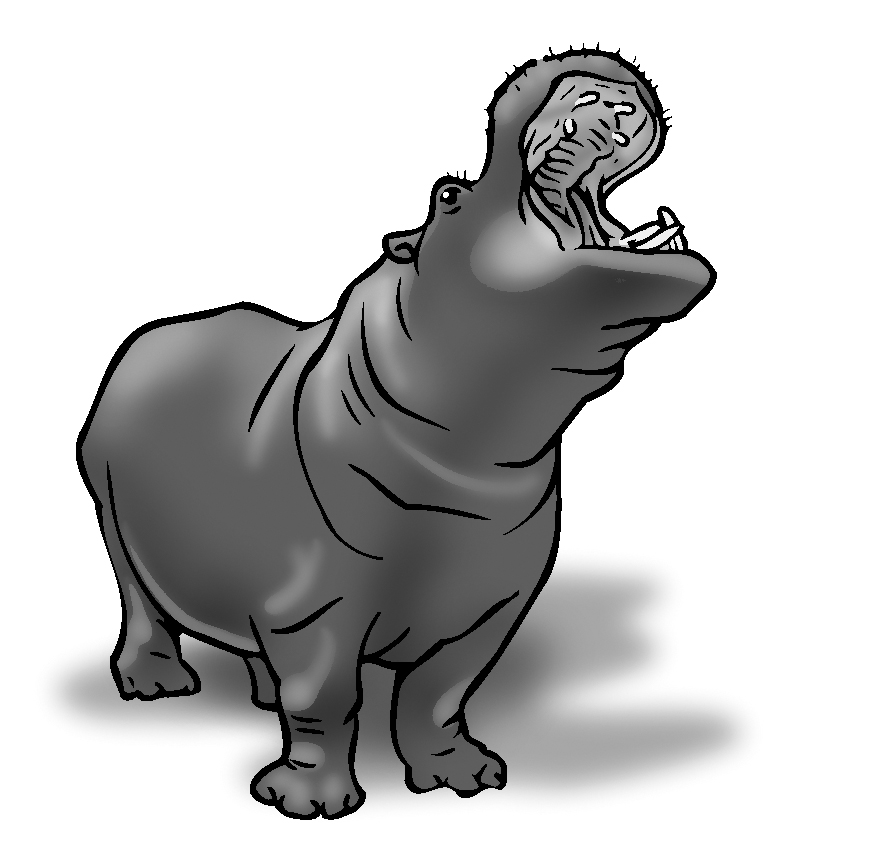 10. 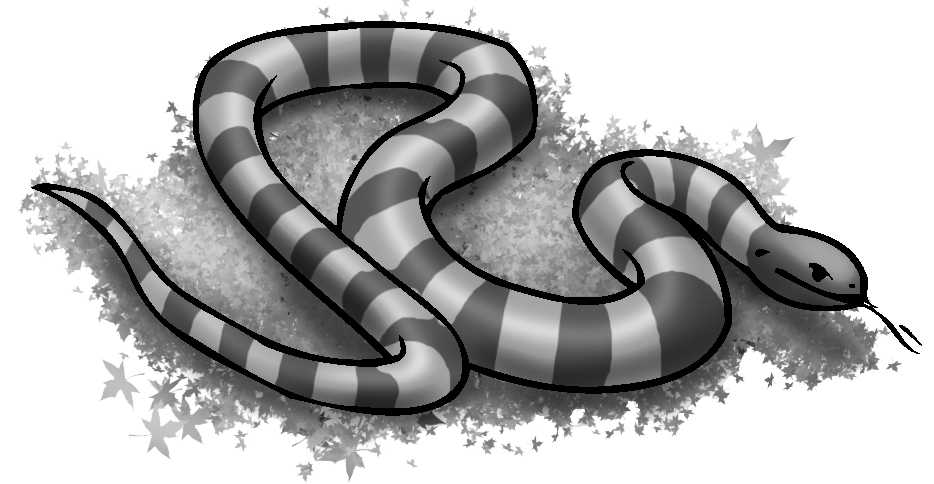 11. 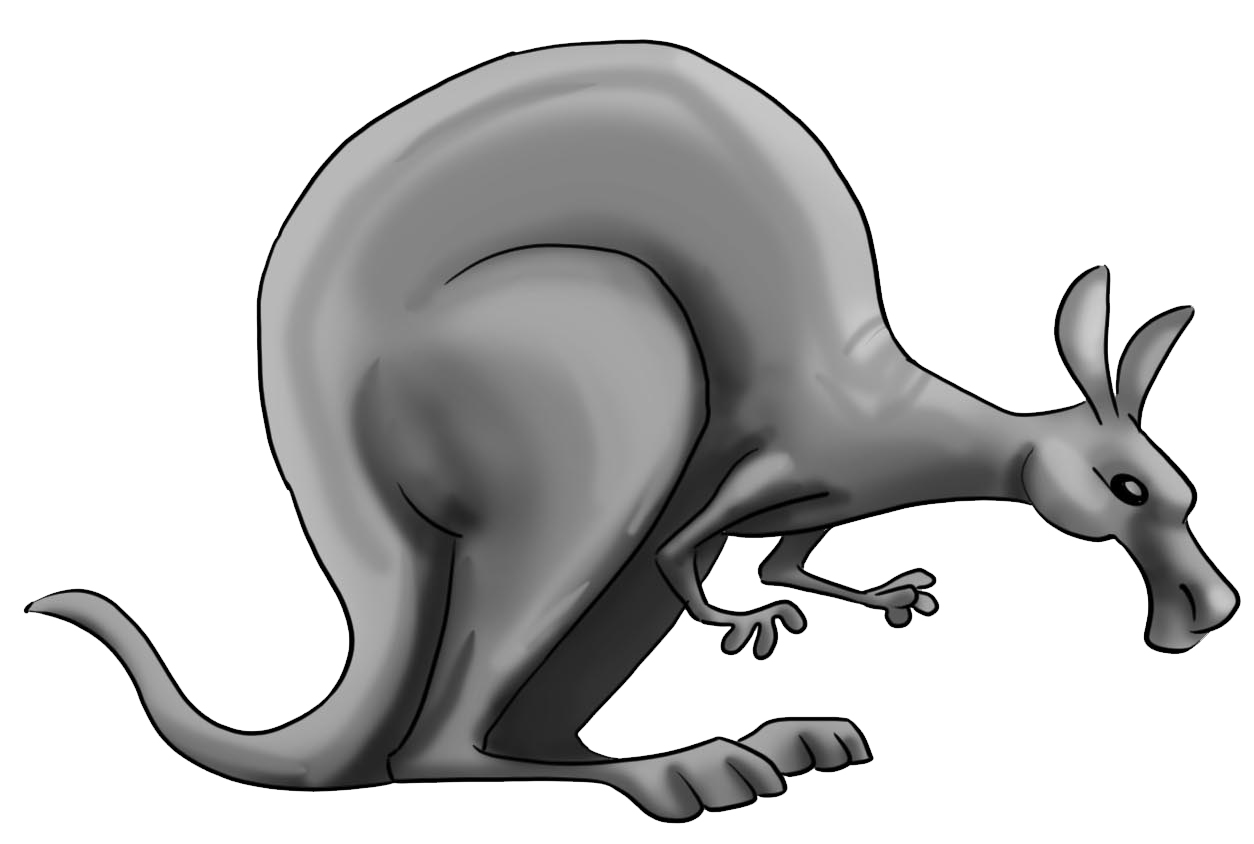 12. 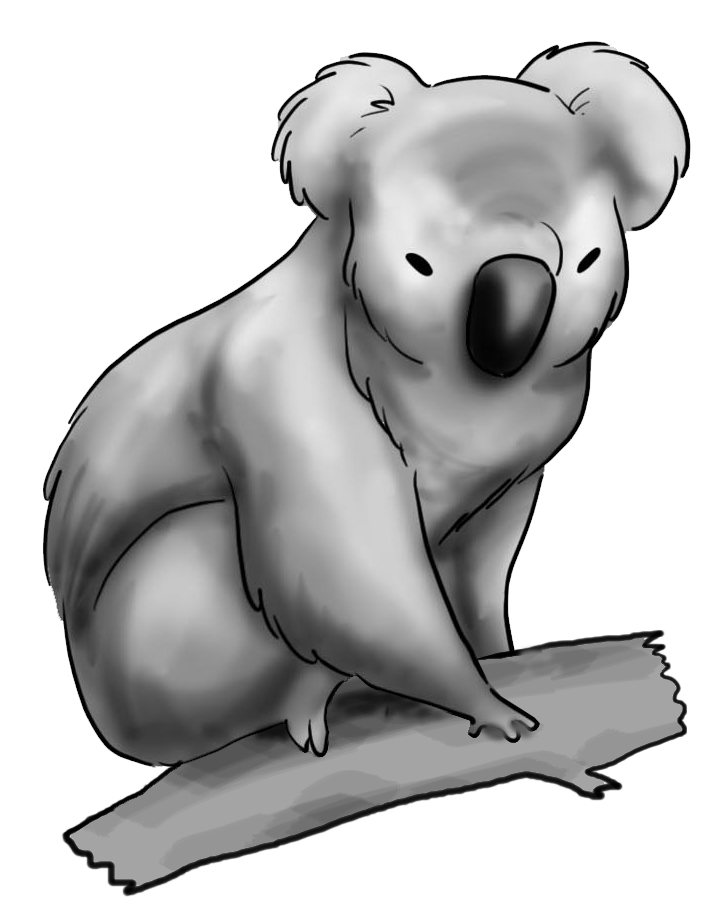 13. 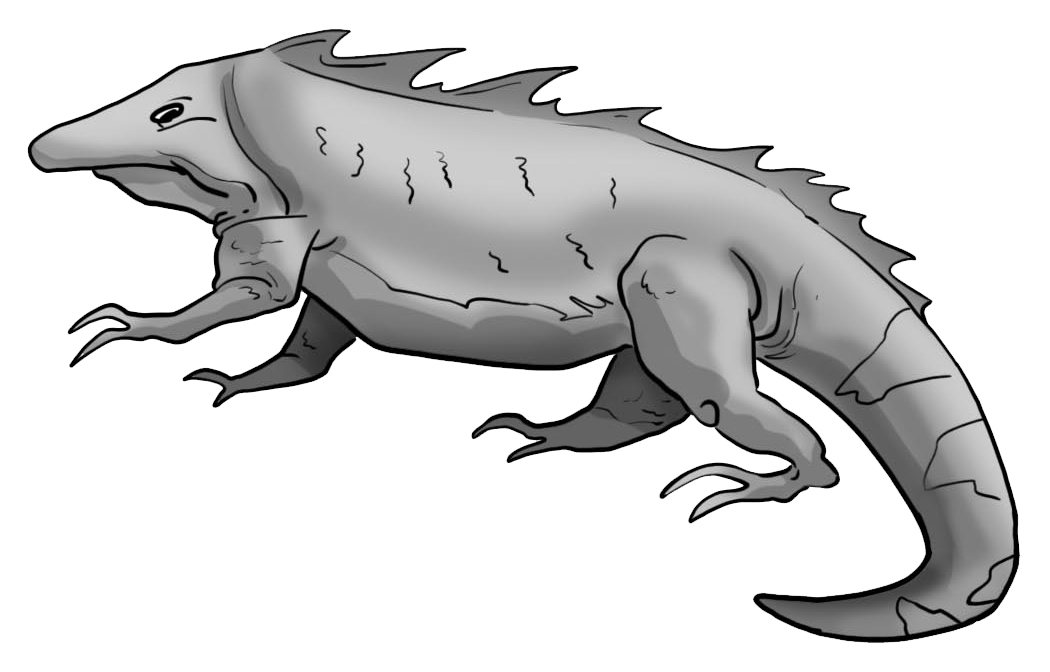 14. 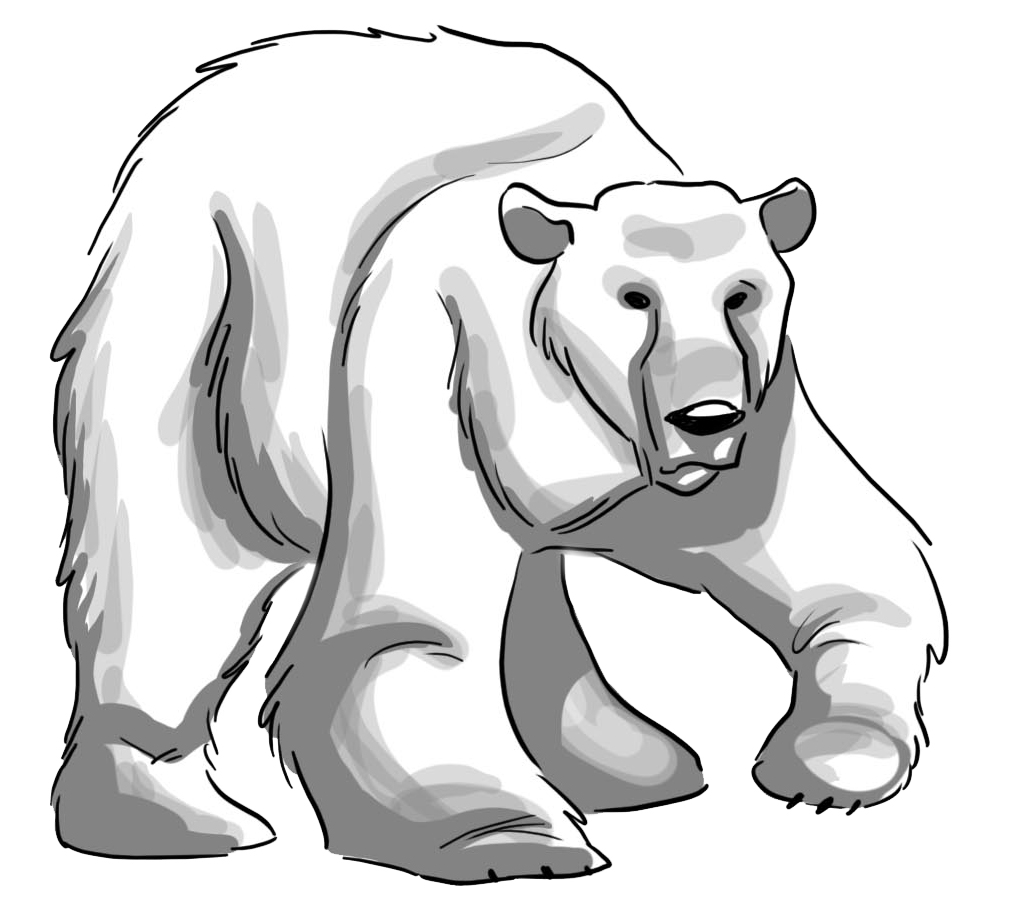 15. 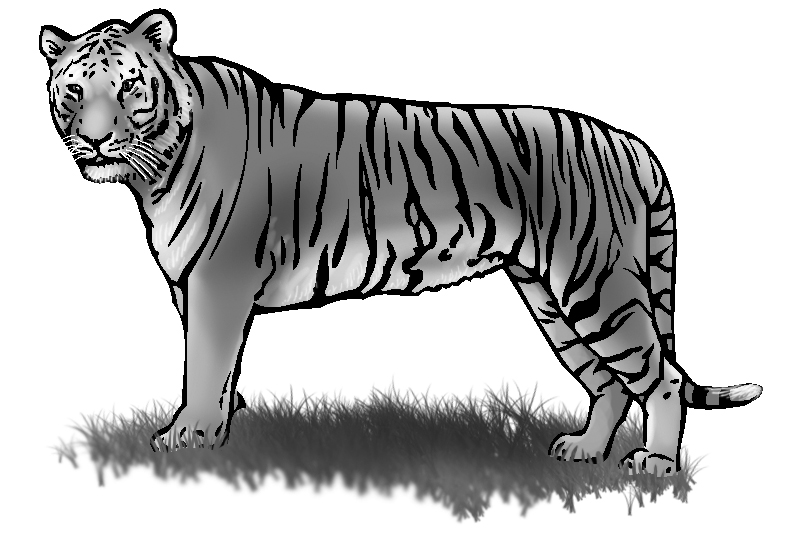 1. Elephants are big. They have big trunks.2. Zebras are black and white.They have stripes.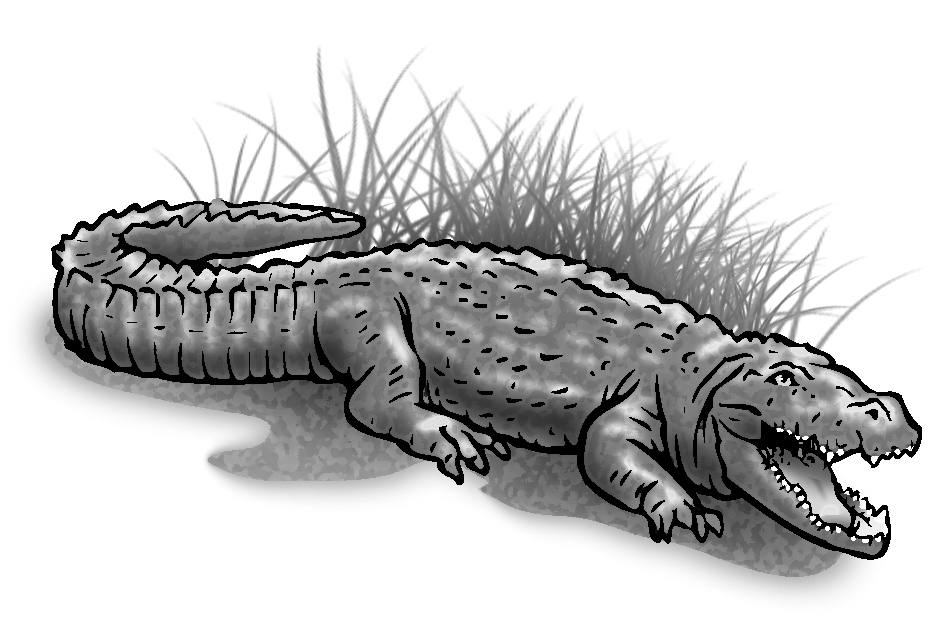 3. Crocodiles are scary. They have big teeth.4. Chimpanzees are smart. They have long arms.5. Snakes are long. They have no arms or legs.6. Hippos are fat. They have big mouths.Can kangaroos jump? Can kangaroos fly?YES  √      NOYES  		NO   √                                   Can crocodiles fly? Can crocodiles swim? YES  		NO   √  YES  √      NO